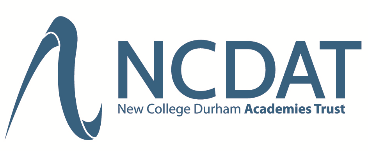 New College Durham Academies TrustApplication FormThank you for downloading an Application form for New College Durham Academies Trust.This form should be used to make applications for all posts advertised within the Trust for Consett Academy, North Durham Academy or New College Durham Academies Trust.You are advised to save this form to your hard drive so it can be completed in your own time and pace. To do this, click on ‘File’, then ‘Save As…’ and finally click the save button. You can change the filename and location if you wish.If you wish to receive this application in the post, please contact hr@ncdat.org.uk.How to submit your Job Application FormPlease fill in the following pages, making sure you complete all relevant parts. Your application may not be accepted if it is not fully completed.Once you have completed your application form, please ensure you have detailed which post it is you are applying for and that it is sent via email to hr@ncdat.org.uk or posted to the undermentioned address;NCDAT Central Officec/o North Durham AcademyHigh StreetStanleyCo. DurhamDH9 0TWTo avoid unnecessary delays, please ensure the correct postage is paid.Please note: - if application forms are received late or sent to the incorrect address they are at risk of being excluded from the recruitment process.Problems filling in this form or requests for other formatsIf you have any queries or problems filling in this form or you need this form in another format such as large print or Braille, then please email us at hr@ncdat.org.uk or telephone: -North Durham Academy – 01207 292180Consett Academy – 01207 507001New College Durham Academies TrustApplication FormStrictly ConfidentialPersonal DetailsPersonal DetailsPost Title: Academy:	     Closing Date: Surname: Surname: Surname: Surname: Title: (Dr, Mr, Mrs, Miss, Ms)Previous Surname (s): Previous Surname (s): Previous Surname (s): Previous Surname (s): Previous Surname (s): Forename(s): Forename(s): National Insurance Number: National Insurance Number: National Insurance Number: Address:Address:Telephone No: Home Telephone No: Home Telephone No: Home Address:Address:: : : Postcode:  Postcode:  Work (if convenient): Work (if convenient): Work (if convenient): Email address:      Email address:      Email address:      Email address:      Email address:      Job ShareIf this post is open to job share, do you wish to apply for this post in a job share capacity?Job ShareIf this post is open to job share, do you wish to apply for this post in a job share capacity?Job ShareIf this post is open to job share, do you wish to apply for this post in a job share capacity?Job ShareIf this post is open to job share, do you wish to apply for this post in a job share capacity?Job ShareIf this post is open to job share, do you wish to apply for this post in a job share capacity?YesNoNoPlease state where you saw the advertisement for this postPlease state where you saw the advertisement for this postPlease state where you saw the advertisement for this postPlease state where you saw the advertisement for this postPlease state where you saw the advertisement for this postPlease state where you saw the advertisement for this postPlease state where you saw the advertisement for this postAcademy WebsiteNorth East JobsIndeedIndeedTES/TES OnlineOther (Please State): Do you consider yourself to be a person with a disability?  This may include a physical or mental impairment which has a substantial and long-term adverse effect on your ability to carry out normal day-to-day activities. Long-term means that it has lasted, or is likely to last, for over a year. Applicants with disabilities will be invited for interview if they meet the essential criteria on the person specification.Do you consider yourself to be a person with a disability?  This may include a physical or mental impairment which has a substantial and long-term adverse effect on your ability to carry out normal day-to-day activities. Long-term means that it has lasted, or is likely to last, for over a year. Applicants with disabilities will be invited for interview if they meet the essential criteria on the person specification.Do you consider yourself to be a person with a disability?  This may include a physical or mental impairment which has a substantial and long-term adverse effect on your ability to carry out normal day-to-day activities. Long-term means that it has lasted, or is likely to last, for over a year. Applicants with disabilities will be invited for interview if they meet the essential criteria on the person specification.Do you consider yourself to be a person with a disability?  This may include a physical or mental impairment which has a substantial and long-term adverse effect on your ability to carry out normal day-to-day activities. Long-term means that it has lasted, or is likely to last, for over a year. Applicants with disabilities will be invited for interview if they meet the essential criteria on the person specification.Do you consider yourself to be a person with a disability?  This may include a physical or mental impairment which has a substantial and long-term adverse effect on your ability to carry out normal day-to-day activities. Long-term means that it has lasted, or is likely to last, for over a year. Applicants with disabilities will be invited for interview if they meet the essential criteria on the person specification.Do you consider yourself to be a person with a disability?  This may include a physical or mental impairment which has a substantial and long-term adverse effect on your ability to carry out normal day-to-day activities. Long-term means that it has lasted, or is likely to last, for over a year. Applicants with disabilities will be invited for interview if they meet the essential criteria on the person specification.YesNoPrefer not to sayPrefer not to sayIf you have answered yes please detail below any specific requirements to assist you with an interview and we will try to make the necessary arrangements.If you have answered yes please detail below any specific requirements to assist you with an interview and we will try to make the necessary arrangements.If you have answered yes please detail below any specific requirements to assist you with an interview and we will try to make the necessary arrangements.If you have answered yes please detail below any specific requirements to assist you with an interview and we will try to make the necessary arrangements.If you have answered yes please detail below any specific requirements to assist you with an interview and we will try to make the necessary arrangements.If you have answered yes please detail below any specific requirements to assist you with an interview and we will try to make the necessary arrangements.If you have answered yes please detail below any specific requirements to assist you with an interview and we will try to make the necessary arrangements.Important InformationImportant InformationImportant InformationImportant InformationImportant InformationImportant InformationImportant InformationRehabilitation of OffendersThe post you are applying for requires you to have a satisfactory enhanced Disclosure and Barring Service criminal records check for work with children, with a barred list check if you work in regulated activity.  This check for disclosure of criminal history will include spent convictions, pending prosecutions / current court proceeding and police enquiries.  Should you be shortlisted, you will be asked to disclose details of your criminal history, in line with DBS filtering rules, prior to your interview.  This information may be discussed with you at your interview in order to assess job related risks, but we emphasise that your application will be considered on merit and ability and you will not be discriminated against unfairly.  Failure to disclose this information may result in any offer of employment being withdrawn.Please also see our Policy Statement on the Recruitment of Ex-offenders attached to the job advert.Rehabilitation of OffendersThe post you are applying for requires you to have a satisfactory enhanced Disclosure and Barring Service criminal records check for work with children, with a barred list check if you work in regulated activity.  This check for disclosure of criminal history will include spent convictions, pending prosecutions / current court proceeding and police enquiries.  Should you be shortlisted, you will be asked to disclose details of your criminal history, in line with DBS filtering rules, prior to your interview.  This information may be discussed with you at your interview in order to assess job related risks, but we emphasise that your application will be considered on merit and ability and you will not be discriminated against unfairly.  Failure to disclose this information may result in any offer of employment being withdrawn.Please also see our Policy Statement on the Recruitment of Ex-offenders attached to the job advert.Rehabilitation of OffendersThe post you are applying for requires you to have a satisfactory enhanced Disclosure and Barring Service criminal records check for work with children, with a barred list check if you work in regulated activity.  This check for disclosure of criminal history will include spent convictions, pending prosecutions / current court proceeding and police enquiries.  Should you be shortlisted, you will be asked to disclose details of your criminal history, in line with DBS filtering rules, prior to your interview.  This information may be discussed with you at your interview in order to assess job related risks, but we emphasise that your application will be considered on merit and ability and you will not be discriminated against unfairly.  Failure to disclose this information may result in any offer of employment being withdrawn.Please also see our Policy Statement on the Recruitment of Ex-offenders attached to the job advert.Rehabilitation of OffendersThe post you are applying for requires you to have a satisfactory enhanced Disclosure and Barring Service criminal records check for work with children, with a barred list check if you work in regulated activity.  This check for disclosure of criminal history will include spent convictions, pending prosecutions / current court proceeding and police enquiries.  Should you be shortlisted, you will be asked to disclose details of your criminal history, in line with DBS filtering rules, prior to your interview.  This information may be discussed with you at your interview in order to assess job related risks, but we emphasise that your application will be considered on merit and ability and you will not be discriminated against unfairly.  Failure to disclose this information may result in any offer of employment being withdrawn.Please also see our Policy Statement on the Recruitment of Ex-offenders attached to the job advert.Rehabilitation of OffendersThe post you are applying for requires you to have a satisfactory enhanced Disclosure and Barring Service criminal records check for work with children, with a barred list check if you work in regulated activity.  This check for disclosure of criminal history will include spent convictions, pending prosecutions / current court proceeding and police enquiries.  Should you be shortlisted, you will be asked to disclose details of your criminal history, in line with DBS filtering rules, prior to your interview.  This information may be discussed with you at your interview in order to assess job related risks, but we emphasise that your application will be considered on merit and ability and you will not be discriminated against unfairly.  Failure to disclose this information may result in any offer of employment being withdrawn.Please also see our Policy Statement on the Recruitment of Ex-offenders attached to the job advert.Rehabilitation of OffendersThe post you are applying for requires you to have a satisfactory enhanced Disclosure and Barring Service criminal records check for work with children, with a barred list check if you work in regulated activity.  This check for disclosure of criminal history will include spent convictions, pending prosecutions / current court proceeding and police enquiries.  Should you be shortlisted, you will be asked to disclose details of your criminal history, in line with DBS filtering rules, prior to your interview.  This information may be discussed with you at your interview in order to assess job related risks, but we emphasise that your application will be considered on merit and ability and you will not be discriminated against unfairly.  Failure to disclose this information may result in any offer of employment being withdrawn.Please also see our Policy Statement on the Recruitment of Ex-offenders attached to the job advert.Rehabilitation of OffendersThe post you are applying for requires you to have a satisfactory enhanced Disclosure and Barring Service criminal records check for work with children, with a barred list check if you work in regulated activity.  This check for disclosure of criminal history will include spent convictions, pending prosecutions / current court proceeding and police enquiries.  Should you be shortlisted, you will be asked to disclose details of your criminal history, in line with DBS filtering rules, prior to your interview.  This information may be discussed with you at your interview in order to assess job related risks, but we emphasise that your application will be considered on merit and ability and you will not be discriminated against unfairly.  Failure to disclose this information may result in any offer of employment being withdrawn.Please also see our Policy Statement on the Recruitment of Ex-offenders attached to the job advert.Right to work in the UKAre there any restrictions to your residence in the UK which might affect your right to take up employment in the UK? If Yes, please provide details: If you are successful in your application would you require a work permit or visa prior to taking up employment?Have you ever lived and/or worked outside of the UK?If Yes, please provide details: Right to work in the UKAre there any restrictions to your residence in the UK which might affect your right to take up employment in the UK? If Yes, please provide details: If you are successful in your application would you require a work permit or visa prior to taking up employment?Have you ever lived and/or worked outside of the UK?If Yes, please provide details: Right to work in the UKAre there any restrictions to your residence in the UK which might affect your right to take up employment in the UK? If Yes, please provide details: If you are successful in your application would you require a work permit or visa prior to taking up employment?Have you ever lived and/or worked outside of the UK?If Yes, please provide details: Right to work in the UKAre there any restrictions to your residence in the UK which might affect your right to take up employment in the UK? If Yes, please provide details: If you are successful in your application would you require a work permit or visa prior to taking up employment?Have you ever lived and/or worked outside of the UK?If Yes, please provide details: Right to work in the UKAre there any restrictions to your residence in the UK which might affect your right to take up employment in the UK? If Yes, please provide details: If you are successful in your application would you require a work permit or visa prior to taking up employment?Have you ever lived and/or worked outside of the UK?If Yes, please provide details: Right to work in the UKAre there any restrictions to your residence in the UK which might affect your right to take up employment in the UK? If Yes, please provide details: If you are successful in your application would you require a work permit or visa prior to taking up employment?Have you ever lived and/or worked outside of the UK?If Yes, please provide details: Right to work in the UKAre there any restrictions to your residence in the UK which might affect your right to take up employment in the UK? If Yes, please provide details: If you are successful in your application would you require a work permit or visa prior to taking up employment?Have you ever lived and/or worked outside of the UK?If Yes, please provide details: Data ProtectionThe personal information supplied by you on this application form on the Equal Opportunities Monitoring Information Form will only be used for the purposes stated in the School Workforce Privacy Notice available on the Academy Website.In signing and dating this form I am accepting that I am happy for my data to be used for the purposes stated in the School Workforce Privacy Notice.Data ProtectionThe personal information supplied by you on this application form on the Equal Opportunities Monitoring Information Form will only be used for the purposes stated in the School Workforce Privacy Notice available on the Academy Website.In signing and dating this form I am accepting that I am happy for my data to be used for the purposes stated in the School Workforce Privacy Notice.Data ProtectionThe personal information supplied by you on this application form on the Equal Opportunities Monitoring Information Form will only be used for the purposes stated in the School Workforce Privacy Notice available on the Academy Website.In signing and dating this form I am accepting that I am happy for my data to be used for the purposes stated in the School Workforce Privacy Notice.Data ProtectionThe personal information supplied by you on this application form on the Equal Opportunities Monitoring Information Form will only be used for the purposes stated in the School Workforce Privacy Notice available on the Academy Website.In signing and dating this form I am accepting that I am happy for my data to be used for the purposes stated in the School Workforce Privacy Notice.Data ProtectionThe personal information supplied by you on this application form on the Equal Opportunities Monitoring Information Form will only be used for the purposes stated in the School Workforce Privacy Notice available on the Academy Website.In signing and dating this form I am accepting that I am happy for my data to be used for the purposes stated in the School Workforce Privacy Notice.Data ProtectionThe personal information supplied by you on this application form on the Equal Opportunities Monitoring Information Form will only be used for the purposes stated in the School Workforce Privacy Notice available on the Academy Website.In signing and dating this form I am accepting that I am happy for my data to be used for the purposes stated in the School Workforce Privacy Notice.Data ProtectionThe personal information supplied by you on this application form on the Equal Opportunities Monitoring Information Form will only be used for the purposes stated in the School Workforce Privacy Notice available on the Academy Website.In signing and dating this form I am accepting that I am happy for my data to be used for the purposes stated in the School Workforce Privacy Notice.DeclarationDeclarationDeclarationDeclarationDeclarationDeclarationDeclarationYou are required to state in writing whether to the best of your belief you are the parent, grandparent, partner, child, step-child, adopted child, grandchild, brother, sister, uncle, aunt, nephew or niece or of a partner of such persons, employed by the Academies Trust (this means anyone working for Consett Academy, North Durham Academy, New College Durham Academies Trust or the Academy Trust Board).You are required to state in writing whether to the best of your belief you are the parent, grandparent, partner, child, step-child, adopted child, grandchild, brother, sister, uncle, aunt, nephew or niece or of a partner of such persons, employed by the Academies Trust (this means anyone working for Consett Academy, North Durham Academy, New College Durham Academies Trust or the Academy Trust Board).You are required to state in writing whether to the best of your belief you are the parent, grandparent, partner, child, step-child, adopted child, grandchild, brother, sister, uncle, aunt, nephew or niece or of a partner of such persons, employed by the Academies Trust (this means anyone working for Consett Academy, North Durham Academy, New College Durham Academies Trust or the Academy Trust Board).You are required to state in writing whether to the best of your belief you are the parent, grandparent, partner, child, step-child, adopted child, grandchild, brother, sister, uncle, aunt, nephew or niece or of a partner of such persons, employed by the Academies Trust (this means anyone working for Consett Academy, North Durham Academy, New College Durham Academies Trust or the Academy Trust Board).You are required to state in writing whether to the best of your belief you are the parent, grandparent, partner, child, step-child, adopted child, grandchild, brother, sister, uncle, aunt, nephew or niece or of a partner of such persons, employed by the Academies Trust (this means anyone working for Consett Academy, North Durham Academy, New College Durham Academies Trust or the Academy Trust Board).You are required to state in writing whether to the best of your belief you are the parent, grandparent, partner, child, step-child, adopted child, grandchild, brother, sister, uncle, aunt, nephew or niece or of a partner of such persons, employed by the Academies Trust (this means anyone working for Consett Academy, North Durham Academy, New College Durham Academies Trust or the Academy Trust Board).You are required to state in writing whether to the best of your belief you are the parent, grandparent, partner, child, step-child, adopted child, grandchild, brother, sister, uncle, aunt, nephew or niece or of a partner of such persons, employed by the Academies Trust (this means anyone working for Consett Academy, North Durham Academy, New College Durham Academies Trust or the Academy Trust Board).Name: Name: Relationship: Relationship: Relationship: Relationship: Relationship: Canvassing of Members of the Academies Trust Board or any appointing officer directly or indirectly for any appointment with the Trust is prohibited and shall, if deemed appropriate, disqualify the candidate for that appointment.Canvassing of Members of the Academies Trust Board or any appointing officer directly or indirectly for any appointment with the Trust is prohibited and shall, if deemed appropriate, disqualify the candidate for that appointment.Canvassing of Members of the Academies Trust Board or any appointing officer directly or indirectly for any appointment with the Trust is prohibited and shall, if deemed appropriate, disqualify the candidate for that appointment.Canvassing of Members of the Academies Trust Board or any appointing officer directly or indirectly for any appointment with the Trust is prohibited and shall, if deemed appropriate, disqualify the candidate for that appointment.Canvassing of Members of the Academies Trust Board or any appointing officer directly or indirectly for any appointment with the Trust is prohibited and shall, if deemed appropriate, disqualify the candidate for that appointment.Canvassing of Members of the Academies Trust Board or any appointing officer directly or indirectly for any appointment with the Trust is prohibited and shall, if deemed appropriate, disqualify the candidate for that appointment.Canvassing of Members of the Academies Trust Board or any appointing officer directly or indirectly for any appointment with the Trust is prohibited and shall, if deemed appropriate, disqualify the candidate for that appointment.Candidate Name: Candidate Name: Candidate Name: Candidate Name: Candidate Name: Post Title:	Post Title:	AEducation	Education	Education	Education	Education	Education	Education	Education	Education	Education	Secondary Education Secondary Education Secondary Education Secondary Education Secondary Education Secondary Education Secondary Education Secondary Education Secondary Education Secondary Education Secondary Education N.B. appointment will only be confirmed subject to receipt of official certificates in support of below. (Please use continuation sheets if required)N.B. appointment will only be confirmed subject to receipt of official certificates in support of below. (Please use continuation sheets if required)N.B. appointment will only be confirmed subject to receipt of official certificates in support of below. (Please use continuation sheets if required)N.B. appointment will only be confirmed subject to receipt of official certificates in support of below. (Please use continuation sheets if required)N.B. appointment will only be confirmed subject to receipt of official certificates in support of below. (Please use continuation sheets if required)N.B. appointment will only be confirmed subject to receipt of official certificates in support of below. (Please use continuation sheets if required)N.B. appointment will only be confirmed subject to receipt of official certificates in support of below. (Please use continuation sheets if required)N.B. appointment will only be confirmed subject to receipt of official certificates in support of below. (Please use continuation sheets if required)N.B. appointment will only be confirmed subject to receipt of official certificates in support of below. (Please use continuation sheets if required)N.B. appointment will only be confirmed subject to receipt of official certificates in support of below. (Please use continuation sheets if required)N.B. appointment will only be confirmed subject to receipt of official certificates in support of below. (Please use continuation sheets if required)School attendedSchool attendedSchool attendedQualificationQualificationQualificationSubjectSubjectSubjectDate GradeFurther and Higher Education:Further and Higher Education:Further and Higher Education:Further and Higher Education:Further and Higher Education:Further and Higher Education:Please indicate institution attendedPlease indicate institution attendedFromFromToToDegree, Diploma, CertificateDegree, Diploma, CertificateDegree, Diploma, CertificateDate of AwardSubject, Class, DivisionAdditional professional qualifications or professional memberships i.e. NPQH, NPQSL, NPQML, etc.Additional professional qualifications or professional memberships i.e. NPQH, NPQSL, NPQML, etc.Additional professional qualifications or professional memberships i.e. NPQH, NPQSL, NPQML, etc.Additional professional qualifications or professional memberships i.e. NPQH, NPQSL, NPQML, etc.Additional professional qualifications or professional memberships i.e. NPQH, NPQSL, NPQML, etc.Additional professional qualifications or professional memberships i.e. NPQH, NPQSL, NPQML, etc.Additional professional qualifications or professional memberships i.e. NPQH, NPQSL, NPQML, etc.Additional professional qualifications or professional memberships i.e. NPQH, NPQSL, NPQML, etc.Additional professional qualifications or professional memberships i.e. NPQH, NPQSL, NPQML, etc.Additional professional qualifications or professional memberships i.e. NPQH, NPQSL, NPQML, etc.Additional professional qualifications or professional memberships i.e. NPQH, NPQSL, NPQML, etc.In-Service Training:In-Service Training:In-Service Training:In-Service Training:In-Service Training:In-Service Training:In-Service Training:In-Service Training:In-Service Training:In-Service Training:In-Service Training:Name of EstablishmentName of EstablishmentName of EstablishmentName of EstablishmentFromFromToToCourse takenCourse takenCourse takenSubsidiary subjects offered, e.g. Games, MusicSubsidiary subjects offered, e.g. Games, MusicSubsidiary subjects offered, e.g. Games, MusicSubsidiary subjects offered, e.g. Games, MusicSubsidiary subjects offered, e.g. Games, MusicSubsidiary subjects offered, e.g. Games, MusicSubsidiary subjects offered, e.g. Games, MusicSubsidiary subjects offered, e.g. Games, MusicSubsidiary subjects offered, e.g. Games, MusicSubsidiary subjects offered, e.g. Games, MusicSubsidiary subjects offered, e.g. Games, MusicParticulars of residence abroad (for modern language posts)Particulars of residence abroad (for modern language posts)Particulars of residence abroad (for modern language posts)Particulars of residence abroad (for modern language posts)Particulars of residence abroad (for modern language posts)Particulars of residence abroad (for modern language posts)Particulars of residence abroad (for modern language posts)Particulars of residence abroad (for modern language posts)Particulars of residence abroad (for modern language posts)Particulars of residence abroad (for modern language posts)Particulars of residence abroad (for modern language posts)BCurrent (or most recent) Employment DetailsCurrent (or most recent) Employment DetailsCurrent (or most recent) Employment DetailsCurrent (or most recent) Employment DetailsCurrent (or most recent) Employment DetailsCurrent (or most recent) Employment DetailsCurrent (or most recent) Employment DetailsCurrent (or most recent) Employment DetailsCurrent (or most recent) Employment DetailsCurrent (or most recent) Employment DetailsCurrent (or most recent) Employment DetailsName and Address of employerName and Address of employerName and Address of employerName and Address of employerAppointment/post held& salary (including TLR etc. if applicable)Appointment/post held& salary (including TLR etc. if applicable)Appointment/post held& salary (including TLR etc. if applicable)Appointment/post held& salary (including TLR etc. if applicable)Appointment/post held& salary (including TLR etc. if applicable)Dates (dd/mm/yyyy)Dates (dd/mm/yyyy)Dates (dd/mm/yyyy)Name and Address of employerName and Address of employerName and Address of employerName and Address of employerAppointment/post held& salary (including TLR etc. if applicable)Appointment/post held& salary (including TLR etc. if applicable)Appointment/post held& salary (including TLR etc. if applicable)Appointment/post held& salary (including TLR etc. if applicable)Appointment/post held& salary (including TLR etc. if applicable)FromFromToReason for seeking new employment? Reason for seeking new employment? Reason for seeking new employment? Reason for seeking new employment? Reason for seeking new employment? Reason for seeking new employment? Reason for seeking new employment? Reason for seeking new employment? Reason for seeking new employment? Reason for seeking new employment? Reason for seeking new employment? Reason for seeking new employment? Do you have any additional employment which you intend to continue if appointed to this post?Do you have any additional employment which you intend to continue if appointed to this post?Do you have any additional employment which you intend to continue if appointed to this post?Do you have any additional employment which you intend to continue if appointed to this post?Do you have any additional employment which you intend to continue if appointed to this post?Do you have any additional employment which you intend to continue if appointed to this post?Do you have any additional employment which you intend to continue if appointed to this post?Do you have any additional employment which you intend to continue if appointed to this post?Do you have any additional employment which you intend to continue if appointed to this post?Do you have any additional employment which you intend to continue if appointed to this post?Do you have any additional employment which you intend to continue if appointed to this post?Do you have any additional employment which you intend to continue if appointed to this post?YesYesYesNoNoNoNoNoIf yes, please detail the nature of the work and the hours:      If yes, please detail the nature of the work and the hours:      If yes, please detail the nature of the work and the hours:      If yes, please detail the nature of the work and the hours:      If yes, please detail the nature of the work and the hours:      If yes, please detail the nature of the work and the hours:      If yes, please detail the nature of the work and the hours:      If yes, please detail the nature of the work and the hours:      If yes, please detail the nature of the work and the hours:      If yes, please detail the nature of the work and the hours:      If yes, please detail the nature of the work and the hours:      If yes, please detail the nature of the work and the hours:      Period of notice required or termination date for current employment: Period of notice required or termination date for current employment: Period of notice required or termination date for current employment: Period of notice required or termination date for current employment: Period of notice required or termination date for current employment: Period of notice required or termination date for current employment: Period of notice required or termination date for current employment: Period of notice required or termination date for current employment: Period of notice required or termination date for current employment: Period of notice required or termination date for current employment: Period of notice required or termination date for current employment: Period of notice required or termination date for current employment: CFull Employment History - If you require more space please add more lines Full Employment History - If you require more space please add more lines Full Employment History - If you require more space please add more lines Full Employment History - If you require more space please add more lines Full Employment History - If you require more space please add more lines Full Employment History - If you require more space please add more lines Full Employment History - If you require more space please add more lines Full Employment History - If you require more space please add more lines Full Employment History - If you require more space please add more lines Full Employment History - If you require more space please add more lines Full Employment History - If you require more space please add more lines Name & Address of EmployerName & Address of EmployerName & Address of EmployerAppointment/post held& salary (including TLR etc. if applicable)Appointment/post held& salary (including TLR etc. if applicable)Appointment/post held& salary (including TLR etc. if applicable)Dates (dd/mm/yyyy)Dates (dd/mm/yyyy)Dates (dd/mm/yyyy)Dates (dd/mm/yyyy)Reason for leavingReason for leavingName & Address of EmployerName & Address of EmployerName & Address of EmployerAppointment/post held& salary (including TLR etc. if applicable)Appointment/post held& salary (including TLR etc. if applicable)Appointment/post held& salary (including TLR etc. if applicable)FromFromToToReason for leavingReason for leavingDGaps in Employment  Gaps in Employment  Gaps in Employment  Gaps in Employment  Gaps in Employment  Gaps in Employment  Gaps in Employment  Gaps in Employment  Gaps in Employment  Gaps in Employment  Gaps in Employment  Please provide details for any gaps in your employment history, since leaving school, when you have not been in education, training or employment. Please list dates and the reason (i.e. travel, parental leave, etc.)Please provide details for any gaps in your employment history, since leaving school, when you have not been in education, training or employment. Please list dates and the reason (i.e. travel, parental leave, etc.)Please provide details for any gaps in your employment history, since leaving school, when you have not been in education, training or employment. Please list dates and the reason (i.e. travel, parental leave, etc.)Please provide details for any gaps in your employment history, since leaving school, when you have not been in education, training or employment. Please list dates and the reason (i.e. travel, parental leave, etc.)Please provide details for any gaps in your employment history, since leaving school, when you have not been in education, training or employment. Please list dates and the reason (i.e. travel, parental leave, etc.)Please provide details for any gaps in your employment history, since leaving school, when you have not been in education, training or employment. Please list dates and the reason (i.e. travel, parental leave, etc.)Please provide details for any gaps in your employment history, since leaving school, when you have not been in education, training or employment. Please list dates and the reason (i.e. travel, parental leave, etc.)Please provide details for any gaps in your employment history, since leaving school, when you have not been in education, training or employment. Please list dates and the reason (i.e. travel, parental leave, etc.)Please provide details for any gaps in your employment history, since leaving school, when you have not been in education, training or employment. Please list dates and the reason (i.e. travel, parental leave, etc.)Please provide details for any gaps in your employment history, since leaving school, when you have not been in education, training or employment. Please list dates and the reason (i.e. travel, parental leave, etc.)Please provide details for any gaps in your employment history, since leaving school, when you have not been in education, training or employment. Please list dates and the reason (i.e. travel, parental leave, etc.)Gaps in employmentGaps in employmentGaps in employmentGaps in employmentGaps in employmentGaps in employmentGaps in employmentGaps in employmentGaps in employmentDate fromDate toDate toESafer Recruitment InformationSafer Recruitment InformationSafer Recruitment InformationSafer Recruitment InformationSafer Recruitment InformationSafer Recruitment InformationSafer Recruitment InformationSafer Recruitment InformationSafer Recruitment InformationSafer Recruitment InformationSafer Recruitment InformationAs part of the Trusts commitment to Safer Recruitment, please provide information on the below.Has any previous employer taken any formal action on the following: (Include any investigations or actions taken by your professional body)As part of the Trusts commitment to Safer Recruitment, please provide information on the below.Has any previous employer taken any formal action on the following: (Include any investigations or actions taken by your professional body)As part of the Trusts commitment to Safer Recruitment, please provide information on the below.Has any previous employer taken any formal action on the following: (Include any investigations or actions taken by your professional body)As part of the Trusts commitment to Safer Recruitment, please provide information on the below.Has any previous employer taken any formal action on the following: (Include any investigations or actions taken by your professional body)As part of the Trusts commitment to Safer Recruitment, please provide information on the below.Has any previous employer taken any formal action on the following: (Include any investigations or actions taken by your professional body)As part of the Trusts commitment to Safer Recruitment, please provide information on the below.Has any previous employer taken any formal action on the following: (Include any investigations or actions taken by your professional body)As part of the Trusts commitment to Safer Recruitment, please provide information on the below.Has any previous employer taken any formal action on the following: (Include any investigations or actions taken by your professional body)As part of the Trusts commitment to Safer Recruitment, please provide information on the below.Has any previous employer taken any formal action on the following: (Include any investigations or actions taken by your professional body)As part of the Trusts commitment to Safer Recruitment, please provide information on the below.Has any previous employer taken any formal action on the following: (Include any investigations or actions taken by your professional body)As part of the Trusts commitment to Safer Recruitment, please provide information on the below.Has any previous employer taken any formal action on the following: (Include any investigations or actions taken by your professional body)As part of the Trusts commitment to Safer Recruitment, please provide information on the below.Has any previous employer taken any formal action on the following: (Include any investigations or actions taken by your professional body)As part of the Trusts commitment to Safer Recruitment, please provide information on the below.Has any previous employer taken any formal action on the following: (Include any investigations or actions taken by your professional body)Capability/performance?Capability/performance?YesYesNoNoNoNoNoPlease provide details: Please provide details: Please provide details: Please provide details: Please provide details: Please provide details: Please provide details: Please provide details: Please provide details: Please provide details: Please provide details: Please provide details: Disciplinary?Disciplinary?YesYesNoNoNoNoPlease provide details: Please provide details: Please provide details: Please provide details: Please provide details: Please provide details: Please provide details: Please provide details: Please provide details: Please provide details: Please provide details: Please provide details: Safeguarding concerns recorded by the Local Authority Designated Officer (LADO)?Safeguarding concerns recorded by the Local Authority Designated Officer (LADO)?Safeguarding concerns recorded by the Local Authority Designated Officer (LADO)?Safeguarding concerns recorded by the Local Authority Designated Officer (LADO)?Safeguarding concerns recorded by the Local Authority Designated Officer (LADO)?YesYesNoNoPlease provide details: Please provide details: Please provide details: Please provide details: Please provide details: Please provide details: Please provide details: Please provide details: Please provide details: Please provide details: Please provide details: Please provide details: FTeacher information – Not applicable to Support RolesTeacher information – Not applicable to Support RolesTeacher information – Not applicable to Support RolesTeacher information – Not applicable to Support RolesTeacher information – Not applicable to Support RolesTeacher information – Not applicable to Support RolesTeacher information – Not applicable to Support RolesTeacher information – Not applicable to Support RolesTeacher information – Not applicable to Support RolesTeacher information – Not applicable to Support RolesTeacher information – Not applicable to Support RolesDo you have QTS/QTLS:                  Do you have QTS/QTLS:                  Do you have QTS/QTLS:                  Do you have QTS/QTLS:                  YesNoNoTeacher reference number:Teacher reference number:Teacher reference number:Induction period completed? Induction period completed? Induction period completed? YesNoNoNoNoNoNoGGPensionPensionPensionPensionPensionPensionPensionPensionPensionPensionPlease state which Pension scheme if any are you are currently a member?  e.g. Teachers (TPS) Local Government Pension Scheme (LGPS) etc. Please state which Pension scheme if any are you are currently a member?  e.g. Teachers (TPS) Local Government Pension Scheme (LGPS) etc. Please state which Pension scheme if any are you are currently a member?  e.g. Teachers (TPS) Local Government Pension Scheme (LGPS) etc. Please state which Pension scheme if any are you are currently a member?  e.g. Teachers (TPS) Local Government Pension Scheme (LGPS) etc. Please state which Pension scheme if any are you are currently a member?  e.g. Teachers (TPS) Local Government Pension Scheme (LGPS) etc. Please state which Pension scheme if any are you are currently a member?  e.g. Teachers (TPS) Local Government Pension Scheme (LGPS) etc. Please state which Pension scheme if any are you are currently a member?  e.g. Teachers (TPS) Local Government Pension Scheme (LGPS) etc. Please state which Pension scheme if any are you are currently a member?  e.g. Teachers (TPS) Local Government Pension Scheme (LGPS) etc. Please state which Pension scheme if any are you are currently a member?  e.g. Teachers (TPS) Local Government Pension Scheme (LGPS) etc. Please state which Pension scheme if any are you are currently a member?  e.g. Teachers (TPS) Local Government Pension Scheme (LGPS) etc. Please state which Pension scheme if any are you are currently a member?  e.g. Teachers (TPS) Local Government Pension Scheme (LGPS) etc. Please state which Pension scheme if any are you are currently a member?  e.g. Teachers (TPS) Local Government Pension Scheme (LGPS) etc. HRefereesRefereesRefereesGive name, job title and relationship to referee and address of TWO people, who must know you well to whom a reference may be made. Referee 1 should be the Principal/Headteacher/Line manager of your present (or most recent) employer or university course leader.  Please ensure your referees are in a position to respond promptly.Next of kin or relatives should not be named as referees.Where you have previously worked for a childcare organisation, but currently do not, additional references may be sought from that organisation. By providing the undermentioned contact details, you are giving the Trust approval to seek references in support of your application.Give name, job title and relationship to referee and address of TWO people, who must know you well to whom a reference may be made. Referee 1 should be the Principal/Headteacher/Line manager of your present (or most recent) employer or university course leader.  Please ensure your referees are in a position to respond promptly.Next of kin or relatives should not be named as referees.Where you have previously worked for a childcare organisation, but currently do not, additional references may be sought from that organisation. By providing the undermentioned contact details, you are giving the Trust approval to seek references in support of your application.Give name, job title and relationship to referee and address of TWO people, who must know you well to whom a reference may be made. Referee 1 should be the Principal/Headteacher/Line manager of your present (or most recent) employer or university course leader.  Please ensure your referees are in a position to respond promptly.Next of kin or relatives should not be named as referees.Where you have previously worked for a childcare organisation, but currently do not, additional references may be sought from that organisation. By providing the undermentioned contact details, you are giving the Trust approval to seek references in support of your application.Give name, job title and relationship to referee and address of TWO people, who must know you well to whom a reference may be made. Referee 1 should be the Principal/Headteacher/Line manager of your present (or most recent) employer or university course leader.  Please ensure your referees are in a position to respond promptly.Next of kin or relatives should not be named as referees.Where you have previously worked for a childcare organisation, but currently do not, additional references may be sought from that organisation. By providing the undermentioned contact details, you are giving the Trust approval to seek references in support of your application.Referee 1   Name: Referee 1   Name: Referee 1   Name: Referee 2   Name: Job Title: Job Title: Job Title: Job Title: Relationship to Referee:  Relationship to Referee:  Relationship to Referee:  Relationship to Referee:  Address: Address: Address: Address:Post Code: Post Code: Post Code: Post Code: Telephone No: Telephone No: Telephone No: Telephone No: Email: Email: Email: Email: In line with safer recruitment and recommended practice, any provisional appointment will only be confirmed on satisfactory completion of pre-employment checks including employment references, enhanced DBS for work with children (including barred list check), pre-employment health screening clearance, verification of educational and professional qualifications (including confirmation of no restrictions or prohibitions), evidence of identity and confirmation of right to work in the UK.  Additional checks may be required for those who have lived and worked overseas.In line with safer recruitment and recommended practice, any provisional appointment will only be confirmed on satisfactory completion of pre-employment checks including employment references, enhanced DBS for work with children (including barred list check), pre-employment health screening clearance, verification of educational and professional qualifications (including confirmation of no restrictions or prohibitions), evidence of identity and confirmation of right to work in the UK.  Additional checks may be required for those who have lived and worked overseas.In line with safer recruitment and recommended practice, any provisional appointment will only be confirmed on satisfactory completion of pre-employment checks including employment references, enhanced DBS for work with children (including barred list check), pre-employment health screening clearance, verification of educational and professional qualifications (including confirmation of no restrictions or prohibitions), evidence of identity and confirmation of right to work in the UK.  Additional checks may be required for those who have lived and worked overseas.In line with safer recruitment and recommended practice, any provisional appointment will only be confirmed on satisfactory completion of pre-employment checks including employment references, enhanced DBS for work with children (including barred list check), pre-employment health screening clearance, verification of educational and professional qualifications (including confirmation of no restrictions or prohibitions), evidence of identity and confirmation of right to work in the UK.  Additional checks may be required for those who have lived and worked overseas.I declare that all the information given by me in this application for employment and any additional documents attached are true to the best of my knowledge and that I have not wilfully suppressed any material fact. I accept that if any of the information given by me in this application is in any way false or incorrect, my application may be rejected, any offer of employment may be withdrawn or my employment with the Trust may be terminated summarily.I agree to the above statement and will sign and date a copy of this application as a true record if I am invited for an interview: I declare that all the information given by me in this application for employment and any additional documents attached are true to the best of my knowledge and that I have not wilfully suppressed any material fact. I accept that if any of the information given by me in this application is in any way false or incorrect, my application may be rejected, any offer of employment may be withdrawn or my employment with the Trust may be terminated summarily.I agree to the above statement and will sign and date a copy of this application as a true record if I am invited for an interview: I declare that all the information given by me in this application for employment and any additional documents attached are true to the best of my knowledge and that I have not wilfully suppressed any material fact. I accept that if any of the information given by me in this application is in any way false or incorrect, my application may be rejected, any offer of employment may be withdrawn or my employment with the Trust may be terminated summarily.I agree to the above statement and will sign and date a copy of this application as a true record if I am invited for an interview: I declare that all the information given by me in this application for employment and any additional documents attached are true to the best of my knowledge and that I have not wilfully suppressed any material fact. I accept that if any of the information given by me in this application is in any way false or incorrect, my application may be rejected, any offer of employment may be withdrawn or my employment with the Trust may be terminated summarily.I agree to the above statement and will sign and date a copy of this application as a true record if I am invited for an interview: Signature: Signature: Date: Date: Please note - If you are invited to interview you will be required to hand sign this application form. Please leave the below boxes blank at application stage.Please note - If you are invited to interview you will be required to hand sign this application form. Please leave the below boxes blank at application stage.Please note - If you are invited to interview you will be required to hand sign this application form. Please leave the below boxes blank at application stage.Please note - If you are invited to interview you will be required to hand sign this application form. Please leave the below boxes blank at application stage.Signature:Signature:Date:Date:If you require any support in relation to your application, please contact hr@ncdat.org.uk.If you require any support in relation to your application, please contact hr@ncdat.org.uk.If you require any support in relation to your application, please contact hr@ncdat.org.uk.If you require any support in relation to your application, please contact hr@ncdat.org.uk.